Муниципальное казенное учреждение«Научно - методический информационный центр»ФОРМИРОВАНИЕ ИНОЯЗЫЧНОЙ КОММУНИКАТИВНОЙ КОМПЕТЕНЦИИ  МЛАДШИХ ШКОЛЬНИКОВ ПОСРЕДСТВОМ ИСПОЛЬЗОВНИЯ АКТИВНЫХ МЕТОДОВ ОБУЧЕНИЯАвтор:Свеженцева Наталья Васильевна, учитель английского языка МБОУ «Лицей №10»Белгород2015СодержаниеИнформация об опыте……………………………………………………… ..3Технология опыта…………………………………………………………….9Результативность опыта………………………………..……………..…….. 15Библиографический список…………………………………..…………..….18Приложение к опыту………………………………………………………… 20РАЗДЕЛ I. ИНФОРМАЦИЯ ОБ ОПЫТЕ1. Условия возникновения опытаМБОУ «Лицей №10» г. Белгорода, в котором автор работает с 1993 года, это инновационное образовательное учреждение. Приоритетная цель деятельности педагогического коллектива лицея  - создание оптимальных условий для саморазвития ученика. Учреждение в 2010 году приступило к реализации федерального государственного образовательного стандарта начального общего образования (далее ФГОС НОО), а с 2012 года – федерального государственного образовательного стандарта основного общего образования (далее ФГОС ООО).  ФГОС начального общего образования устанавливает  особые требования к  личностным, метапредметным и предметным результатам освоения учащимися основной образовательной программы. При определении предметных результатов акцент делается, прежде всего, на овладении учащимися  разнообразными видами деятельности по получению нового знания в рамках учебного предмета, его преобразованию и применению в учебных, учебно-проектных и социально-проектных ситуациях. Важную роль в этом играет уровень сформированности коммуникативной компетенции.Реализация ФГОС нового поколения  требует создания условий для формирования у учеников таких компетенций, которые бы обеспечили им успешность и психологический комфорт в жизни. Компетентностный подход выдвигает на первое место не информированность ученика, а умения решать проблемы, возникающие в различных ситуациях, в том числе во взаимоотношениях людей и в практической жизни при выполнении социальных ролей. Целью компетентностного подхода является качество образования, особенностью компетентного обучения является усвоение не «готового знания», а организация учебного процесса, в котором исследовались бы условия происхождения и становления данного знания. Результатом обучения должен стать набор ключевых компетентностей в интеллектуальной, гражданско-правовой, коммуникационной, информационной и прочих сферах. Исследование коммуникативных универсальных учебных действий у учащихся 1 классов на момент поступления в школу показало: 32% учеников имеют высокий уровень, 42% - средний и 26% - низкий. Это влияет на стартовые возможности освоение иноязычной коммуникативной компетенцией. Таким образом, возникла необходимость при обучении иностранному языку перейти от  простой передачи знаний, умений и навыков от учителя к ученику  к развитию способности  каждого учащегося самостоятельно ставить учебные цели, проектировать пути их реализации, контролировать и оценивать свои достижения, взаимодействуя с людьми. Назрела необходимость в поиске методов формирования, развития и совершенствования иноязычной коммуникативной компетенции учащихся.На наш взгляд, на уроках английского языка и во внеурочной деятельности наиболее эффективно это позволит осуществить арт-технологии.2. Актуальность опыта В современной школе все чаще в качестве одного из основных результатов образования называют уровень сформированности компетентностей учащихся. Изменился  статус иностранного языка в системе школьного образования. Задача учителя иностранного языка сегодня заключается в обеспечении условий для приобщения учащихся к иноязычной культуре и подготовке их  к эффективному участию в диалоге культур. Последние десятилетия ознаменовались всеобщим вниманием к проблеме коммуникативной компетенции и выделения её структурных составляющих. Формирование коммуникативной компетенции выступает в качестве ведущей идеи при  обучении иностранным языкам, поскольку она наиболее точно отражает предметную область «Иностранный язык». Язык является важнейшим средством общения. Происходящие сегодня изменения в общественных отношениях, средствах коммуникации требует повышения коммуникативной компетенции школьников. Все это повышает статус предмета «Иностранный язык» как общеобразовательной учебной дисциплины. Согласно новым государственным стандартам по иностранным языкам основным назначением предмета «Иностранный язык» является формирование коммуникативной компетенции, то есть способности и готовности осуществлять иноязычное межличностное и межкультурное общение с носителями языка.Младший школьный возраст является наиболее благоприятным для начала изучения английского языка. На данном этапе закладываются основы иноязычной коммуникативной компетенции. Целью обучения иностранному языку в начальных классах является формирование  умений общаться на английском языке с учетом речевых возможностей и потребностей младших школьников. Именно на начальном этапе овладения английским языком очень важно показать учащимся практическое применение их знаний, навыков и умений. Для этого учителю недостаточно насытить урок упражнениями, необходимо предоставить учащимся возможность мыслить, решать проблемы и рассуждать над возможными путями решения этих проблем. Также не менее важным аспектом является формирование мотивации к изучению английского языка. Активные методы  обучения помогают решить все эти дидактические задачи. Актуальность опыта определяется следующими противоречиями:- между необходимостью формирования коммуникативной компетенции и традиционными методами обучения, которые нацелены на приобретение учащимися знаний об основных речевых оборотах, но не позволяют формировать навык иноязычной коммуникации;- между необходимостью развития у учащихся иноязычной коммуникативной компетенции, которую можно использовать для общения и получения знаний самостоятельно, и недостаточным уровнем развития педагогических условий для этого на уроках английского языка и во внеурочной деятельности.  Таким образом, актуальность опыта обусловлена необходимостью создания условий для формирования и развития иноязычной коммуникативной компетентности учащихся младших классов, а также разработки алгоритма внедрения на уроках английского языка педагогической технологии, которая направлена на индивидуальное развитие личности, формирование навыка общения на иностранном языке, развитие у учащегося универсального умения ставить и решать коммуникативные задачи для разрешения возникающих в общении ситуаций. Такая технология позволит достичь планируемых предметных и личностных результатов при освоении основной образовательной программы начального общего образования. 3. Ведущая педагогическая идеяВедущая педагогическая идея опыты заключается в применение активных методов обучения в иноязычной образовательной деятельности создает условия для формирования коммуникативной компетенции учащихся. Согласно данной педагогической идее, процесс обучения базируется на системно - деятельностном подходе обучения. Новизна опыта заключается в использовании арт-технологий на уроках английского языка и во внеурочной деятельности на уровне начального общего образования для формирования иноязычной коммуникативной компетенции.4. Длительность работы над опытомДлительность  работы над опытом  составляет  4 года.Этапы реализации:I этап: Диагностический, методологический (2012-2013 годы).Этап предполагал обнаружение  и изучение проблемы; составление плана работы; изучение психологической, педагогической и методической литературы; изучение арт - технологий и возможностей их применения  для развития иноязычной коммуникативной компетенции; подбор диагностического материала; выявление уровня развития коммуникативных универсальных учебных действий.II этап: Деятельностный (2013-2015 годы)Внедрение арт - технологий как активных форм на уроках английского языка во 2-4 классах и  программу «Занимательный английский» в 1 классах.  III этап: Констатирующий (2015-2016 годы)Обобщение опыта работы по использованию активных методов обучения (арт - технологий) для формирования иноязычной коммуникативной компетенции у детей младшего школьного возраста на уроках английского языка и во внеурочной деятельности.5. Диапазон опыта включает в себя единую систему «урок - кружок «Занимательный английский» - внеклассная работа», и   может быть использован для формирования иноязычной коммуникативной компетенции во время уроков английского языка.6. Теоретическая база опыта В основе педагогического опыта лежат идеи Я. А. Коменского[7], Ж.Ж.Руссо[7], К. Д. Ушинского [21], Балаев А.А. [1], Смолкин А.М. [18], Д.Хаймз, М.Н. Вятютневым, Ван Эком (Van Ek) [25], Р.П. Мильруд [13].В процессе работы над темой рассматриваются понятия: иноязычная коммуникативная компетенция, коммуникативная компетенция, младший школьный возраст, активные методы обучения, арт-технологии, арт-терапия и арт-педагогика.Иноязычная коммуникативная компетенция - способность и готовность осуществлять межличностное и межкультурное общение с носителями языка в заданных стандартом / программой пределах, что предусматривает сформированность языковой, речевой, социокультурной, компенсаторной и учебно-познавательной коммуникативной компетенции [24].Впервые определение коммуникативной компетенции дал Д. Хаймз [24], дополнив понятие «лингвистическая компетенция». Он утверждал, что высказыванию присущи свои правила, которым подчиняются правила грамматики, и усвоение которых обеспечивает способность пользоваться языком в процессе коммуникации. А. Холлидей (A. Holliday) [23] определяет коммуникативную компетенцию как внутреннюю готовность и способность к речевому общению.В отечественной лингводидактике термин «коммуникативная компетенция» был введен в научный обиход М.Н. Вятютневым [3]. Он предложил понимать коммуникативную компетенцию «как выбор и реализацию программ речевого поведения в зависимости от способности человека ориентироваться в той или иной обстановке общения; умение классифицировать ситуации в зависимости от темы, задач, коммуникативных установок, возникающих у учеников до беседы, а также во время беседы в процессе взаимной адаптации». Н.И. Гез [4], характеризуя сущность коммуникативной компетенции, определяет ее «как способность правильно использовать язык в разнообразных социально детерминированных ситуациях». С точки зрения психологии общения анализирует понятие коммуникативной компетенции И.Л. Зимняя [5], рассматривающая ее в качестве «определенной цели-результата обучения языку», как «способность субъекта осуществлять речевую деятельность, реализуя речевое поведение, адекватное по целит средствам и способам различным задачам и ситуациям общения».В 1975г. описание коммуникативной компетенции было дано Ван Эком (Van Ek) [25] на основе спецификаций Совета Европы. Он выделял дополнительно 6 субкомпетенций, а Д. Хаймс (D. Hymes) [24] - четыре.В современной методике определение коммуникативной компетенции в широком смысле дает Р.П. Мильруд [13], определяя её как «области успешного действия», которые существуют как:знание предмета (способность извлекать язык из памяти);коммуникативные умения (действия в ситуациях общения);в)		применение вне школы (эффективное использование английского языка).Р. Мильруд [14] выделяет 5 компонентов коммуникативной компетенции: лингвистический, дискурсный, прагматический, стратегический и социокультурный. Одним  из важнейших аспектов является то, что коммуникативная компетенция формируется во всех видах речевой деятельности - аудировании, говорении, чтении и письме.Для формирования коммуникативной компетенции целесообразно использовать активные методы обучения. Они основываются на экспериментально установленных фактах о том, что в памяти человека запечатлевается (при прочих равных условиях) до 90% того, что он делает, до 50% того, что он видит, и только 10% того, что он слышит. Следовательно, наиболее эффективная форма обучения должна основываться на активном включении учащегося в соответствующее действие. Эти данные показывают целесообразность использования активных методов обучения. Активные методы обучения - совокупность педагогических действий и приемов, мотивирующих обучающихся к самостоятельному, инициативному и творческому усвоению материала в процессе познавательной деятельности [26].Идеи активизации обучения высказывались учёными на протяжении всего периода становления и развития педагогики задолго до оформления её в самостоятельную научную дисциплину. К родоначальникам идей активизации относят Я. А. Коменского[7], Ж.-Ж. Руссо[7], К. Д. Ушинского [21], и других. Свой вклад в развитие активных методов обучения внесли Балаев А.А. [1], Смолкин А.М. [18] и др. В младшем школьном возрасте происходит бурное развитие всех познавательных процессов. Основываясь на гуманистическом подходе, арт - технологии преследует единую цель - гармоничное развитие ребенка, расширение возможностей его социальной адаптации посредством искусства снятие эмоционального напряжения. Арт-технология - наиболее древняя естественная форма изменения эмоционального состояния, которой многие люди пользуются , чтобы снять психическое напряжение, успокоиться, сосредоточиться. Искусству принадлежит роль естественного проводника переживаний или симптомов и всё это независимо от возраста, пола, чувств.  	Арт-технология – это обучение интеллектуальной деятельности средствами художественного творчества. Искусство помогает осваивать сложный учебный материал, являясь не целью, а только средством познания. Решая поставленную познавательную задачу, учащийся выбирает способы исполнения своей роли, в соответствии с определёнными правилами. При этом у него остаётся достаточно свободы, чтобы импровизировать, выдумывать, выбирать.Арт-технологии включают в себя арт-терапия и арт-педагогику.Арт-педагогика в широком смысле рассматривает ученика как личность, стремящуюся к самореализации и самоопределению, выстраивая взаимодействие с ним на основе субъектно-субъектных отношений.Образовательные технологии в артпедагогике направлены на решение задач художественного развития ребенка, облегчение процесса учения, мыслительной деятельности. Основным методом в артпедагогике является проблемно-диалоговый метод, который ориентирован на развитие духовно-личностной сферы ребенка, нравственное воспитание, формирование этического и эстетического иммунитета. Основа данного метода - диалог, предполагающий не просто поочередный обмен информацией, а совместный поиск общих позиций. Термин «арт-терапия» - означает исцеление посредством творчества с целью выражения человеком своего психо-эмоционального состояния.Основоположником российской школы арт-терапи, по праву, можно считать Александра Ивановича Копытина. В его разработках целью применения арт-терапии в образовании является: сохранение или восстановление здоровья учащихся и их адаптация к условиям образовательного учреждения.Арт-терапия рассматривается как совокупность методик, построенных на применении разных видов искусства и имеет такие формы: изотерапия (воздействие средствами искусства: рисованием, лепкой, декоративно - прикладным искусством); имаготерапия (воздействие через образ, драматизацию, театрализацию); музыкотерапия (воздействие через восприятие музыки).К арт - технологиям обучения английскому языку относятся:- средства иллюстративной наглядности (фотографии, картины, карикатуры, диаграммы, коллаж, слайды);- сказки, песни, рифмовки, пословицы, скороговорки, стихи, игры;- театральные постановки, танец, рисование.Как видно из определений, арт - технологии и арт - терапия очень взаимосвязаны между собой. Их элементы можно интегрировать в различных образовательных областях. РАЗДЕЛ  II. ТЕХНОЛОГИЯ ОПЫТАОсновная цель работы автора опыта - создание психолого - педагогических условий для формирования иноязычной коммуникативной компетенции учащихся начальной школы посредством арт - технологий.Задачи опыта:Изучение методической литературы.Подбор арт – технологий и овладение ими  для использования на уроках английского языка и во внеурочной деятельности.Разработка уроков и внеклассных мероприятий с использованием арт-технологий.Диагностика о готовности и сформированности коммуникативной компетентности.В процессе реализации цели решаются следующие практические задачи:Формирование лингвистического компонента, то есть усвоение системы сведений об изучаемом языке.Формирование коммуникативных умений как способности правильно излагать свою мысль и адекватно воспринимать информацию от партнеров по общению.Формирование информационного компонента как комплекса метапредметных умений.Формирование прагматической составляющей  как интерпретации речевых актов с учетом ситуативной отнесенности высказывания и социокультурного контекста.	Именно применение активных методов обучения идеально отвечает целям формирования коммуникативной компетенции. Условием формирования коммуникативной компетенции является опыт успешных коммуникативных действий учащихся, при этом усвоение информации является побочным продуктом деятельности учащегося, в которую его вовлекает учитель.Система взаимодействия «ученик - учитель», складывающаяся при использовании активных методов обучения представлена ниже.Автор подобрал и разработал ряд терапевтических методик, использовал их на уроках и во внеурочной деятельности.Структура и содержание артурока многовариантны, т.к. каждый ребенок приходит на занятия со своим багажом знаний, следовательно, образовательное пространство, содержание, методы, технологии создаются не только педагогом, но и учащимися.Применение арт - терапевтических методик в 1 классе на занятиях в кружке «Занимательный английский» включает в себя рисунки в технике «Мыльные пузыри», «Волшебные ладошки» ,  рисование ватными палочками, использование природного материала.Приведем примеры работы в 1 классе.1) Тема занятия «Животные». Учитель готовит для каждой группы учащихся стаканы с разноцветным мыльным  раствором и листы белой бумаги. Учитель: А сейчас давайте пофантазируем. Давайте сделаем необычных животных. Make bubbles and tell about your animal. Надуйте мыльные пузыри на лист бумаги. Подумайте, на какое  животное похоже изображение на вашем листе. Дорисуйте карандашом. Расскажите друзьям о своем любимом животном.T: Представители от каждой группы выйдут к доске и презентуют результаты своей работы.P1, P2, P3, P4, P5.P1: I have got  a dog. My dog is big. My dog is brown. My dog can run.  I like my dog.2) Тема занятия «Животные». T: Do you like to draw? Ch: Yes, we do. T: I like to draw a horse. And you?P1: I like to draw a monkey.T: What do you like to draw? P2: I like to draw a bear. Учитель: А сейчас давайте выполним необычное задание. Обведите ладошку и превратите ее в какое - нибудь  животное. Возьмите карандаши и раскрасьте. Расскажите друзьям о своем  животном.(Звучит песня «Old McDonald had a Farm. Дети рисуют, слушают песню  и подпевают.)3) Тема занятия «Одежда».  Учитель: Я предлагаю вам выполнить интересное задание. Поиграем в модельеров. Нарисуйте свой наряд (платье, юбку, блузку, костюм, рубашку) разноцветными пунктирами. Для этого возьмите ватные палочки и краски. Расскажите  другу о своем  наряде.P1: I draw a dress. It is yellow.P2: I draw a blouse. It is green. В 4 классе мы возвращаемся к теме «Одежда». Также используем изо - терапию, а именно,  декоративно - прикладное искусство. Начиная со 2 класса применяем арт - технологии. А именно, разучивание скороговорок, пословиц.Так, например, в третьем классе мы проходим тему «Продукты питания». С детьми разучиваю следующие пословицы:The first wealth is health.Здоровье - главное богатство.An apple a day keeps the doctor away.По яблоку в день - и обойдешься без доктора.The appetite comes with eating.Аппетит приходит во время еды.Half a loaf is better than no bread.Половина буханки лучше, чем совсем без хлеба. (Съешь морковку, когда яблок  нет)На уроках английского языка в 3 - 4 классах при изучении темы «Режим дня » разучиваем с учащимися следующие пословицы:The early bird catches the worm.Ранняя птичка ловит червяка.Early to bed and early to rise makes a man healthy, wealthy and wise.Будешь рано ложиться и рано вставать - станешь здоровым, богатым и мудрым.На начальном этапе обучения огромную роль играют  Mr Sound  и скороговорки. Mr Sound придумывает сюжет для каждой фонетической зарядки.Учащимся нравятся следующие скороговорки:1) Ann’s cat is black. 2) Cob is Dob’s dog. Tob is Mob’s dog.3) Sid sees, Sid sees, Sid sees    Six trees, six trees, six trees. [20] ( Приложение №4)Скороговорки  несут на себе важную функцию: развивают слуховое внимание, помогают учащимся четко выговаривать звуки и слова, приобрести правильную дикцию.Арт - технологии в обучении детей английскому языку очень эффективны, они позволяют педагогу повысить мотивацию образовательного процесса, дети успешнее усваивают материал, так как элементы игры вносят интерес в занятия. Применение арт - технологий развивает фантазию ребенка, а также творческое мышление, что положительно сказывается на его эмоциональном состоянии. Использование рифмовок, песен, стихов на английском языке позволяет детям овладеть лексическим и грамматическим материалом без особых усилий. Песни, скороговорки  помогают формировать лингвистическую компетенцию, развивают навыки произношения. Содержание песен, стихов, пословиц и рифмовок помогают расширить активный запас слов. Большое внимание автор уделяет внеклассной работе, где так же применяются арт - технологии.  Чтобы привлечь учащихся начальных классов к творческой внеклассной работе, автор подбирает увлекательный материал  литературоведческого, игрового характера. Ведется работа   над интерпретацией сказки. Сначала дети читают сказку, переводят, выполняют задания к сказке. Они с удовольствием рисуют героев сказки, описывают их. Драматизация сказки с распределением ролей пользуется неизменным успехом у детей.  Ведется большая и кропотливая работа по разучиванию ролей. Каждый должен четко представлять себе характер персонажа и его чувства. Ребята с удовольствием принимают участие в инсценировке сказок, любят выступать перед детьми из других классов. Царит атмосфера увлеченности и радости. Детям нравится делать маски, рисовать  декорации.Дети изучают язык в процессе заинтересованного общения с персонажами любимых сказок. (Приложение №2)Со 2 класса учащиеся занимаются проектной деятельностью. Проектная деятельность - это особый вид целенаправленной, познавательной, интеллектуальной, в целом самостоятельной деятельности учащихся, осуществляемой под гибким руководством учителя, преследующего конкретные дидактические цели, направленной на решение творческой, исследовательской, личностно или социально значимой проблемы и на получение конкретного результата в виде материального и/или идеального продукта.В работе над проектом выделяют следующие этапы:Выбор темы проекта.Определение проблемы. Проблемы выдвигаются учащимися с подачи учителя (наводящие вопросы, ситуации, способствующие определению проблем).Обсуждение возможных методов исследования, поиска информации, творческих решений.Самостоятельная работа участников проекта.Промежуточные обсуждения полученных данных в группах.Защита проектов. Коллективное обсуждение,  выводы. 	Велика роль проектов на уроках английского языка. Именно они помогают развивать самостоятельность детей, учат находить информацию, сопоставлять, анализировать, делать выводы. В обучении английскому языку метод проектов предоставляет возможность учащимся  использовать язык в ситуациях реальной повседневной жизни, что, несомненно, способствует лучшему усвоению и закреплению знаний иностранного языка. Обучение английскому языку ведётся по учебно-методическому комплекту «Английский  с удовольствием», авторов М.З. Биболетовой, О.А. Денисенко, Н.Н. Трубанёвой, который предполагает  использование метода проектной деятельности  на уроках и во внеурочной деятельности.Так, например, в учебнике для 4-го класса предлагается для изучения тема “School is fun”. Тематика очень близка школьникам. Учащимся  можно предложить рассказать о своей школьной жизни и подготовить  проект, представив его в виде презентации. Следует отметить, что тема проекта должна не только входить в общий контекст обучения языку, но и быть достаточно интересной для учащихся. Еще одной разновидностью проектов являются исследовательские проекты, в работе над которыми у учащихся формируется учебно-познавательный компонент коммуникативной компетенции - развитие общих и специальных учебных умений, позволяющих совершенствовать учебную деятельность по овладению английским языком, удовлетворять с его помощью познавательные интересы в других областях знания. Работа над исследовательскими проектами подразумевает:Индивидуальный подходСотрудничество учителя и ученикаПостановка цели и  задач проектаИспользование аутентичных источниковИспользование ресурсов ИнтернетаВ  нашем учреждении  учащиеся в начальных классах с удовольствием включаются в такую деятельность. Так, Анастасия С., обучающаяся 3 класса, провела исследование, целью которого было сравнение русских  народных и английских народных сказок о животных. Объектом	исследования стали   сказки о животных. Предмет исследования - общие и отличительные черты русских народных и английских народных сказок.Задачи исследования: 1. Познакомить с историей народных сказок;  2. Проанализировать связь между культурами двух народов в их сказках; 3. Проанализировать их особенности; 4. Установить их общие и отличительные черты.Учащаяся узнала, когда появились первые русские и английские народные сказки. В своей работе Настя детально проанализировала русскую народную сказку «Колобок» и английскую народную сказку «Джонни - пончик»  и сделала вывод, что в них очень много общего, так как народы мира живут на одной планете, развиваются по общим законам истории. Но сказки одновременно демонстрируют национальное своеобразие фольклора каждого народа. И животные - герои сказок - напоминают и своей речью, и поведением людей той страны, где бытуют эти сказки. Иначе и быть не может, так как сказка всегда была отражением народной жизни.Настя выяснила, что  между английскими и русскими сказками существует смысловая связь, тематическое сходство, поучительный характер, но есть и отличия, что подтверждает выдвинутую  гипотезу. Елизавета Ж., обучающаяся 3 класса, имеет склонность к научной работе. Тема ее исследовательской работы «Изучение русского и английского народного творчества с помощью волшебных сказок». Цель - сравнение русских  народных и английских народных волшебных сказок. Объект исследования -  волшебные сказки. Предмет исследования - общие и отличительные черты русских народных и английских народных волшебных  сказок.	Задачи исследования:1. Познакомить с историей народных сказок;2. Проанализировать связь между культурами двух народов в их сказках;3. Проанализировать особенности народных волшебных сказок;4. Узнать, насколько популярна сказка (в том числе и английская) среди изучающих английский язык в школе.Учащаяся выявила, что между английскими и русскими сказками существует смысловая связь, тематическое сходство, поучительный характер, но есть и отличия в характеристике героев. В 2013 - 2014 учебном году Елизавета  работала над новой темой исследовательской работы «Изучение русского и английского народного творчества с помощью социально - бытовых  сказок». В 2013 - 2014 учебном году Ракова  Ксения работала над темой «История улиц». Цель исследования: изучение происхождения названий улиц разных городов  Англии и Америки. Объект 	исследования -   улицы и их жители.Задачи исследования:1. Исследовать, в чем заключается уникальность названий улиц, уникальность улиц Англии и Америки;2. Изучить историю названий улиц;3. Узнать о жизни людей, проживающих на этих улицах.В результате проведенного исследования, ей удалось решить поставленные задачи и добиться  цели  исследования. Ксения изучила историю многих известных улиц Америки и Англии, исследовала происхождение их названий, познакомилась с достопримечательностями этих стран и жизнью многих людей, и сделала вывод, что Бродвей - самая знаменитая улица мира! Улицы Англии и Америки уникальны.  Это    подтверждает выдвинутую   гипотезу.Раздел III.  Результативность опытаКоммуникативная сторона общения не дана человеку от рождения, ее осваивают также как и другой вид деятельности в процессе взаимодействия с более опытным партнером. В течение трех лет (2011 -2014г.г.) проводился ряд диагностических исследований, в которых принимали участие одни и те же учащиеся, но на разных ступенях обучения (2,3,4 классы).Использование активных методов обучения позволило:повысить мотивацию к изучению предмета английский язык (Таблица 1); повысить качество знаний обучающихся по английскому языку (Таблица 2);повысить уровень сформированности коммуникативной компетенции учащихся (Таблица 3).Данные проводимых диагностических исследований свидетельствуют  о стабильном увеличении доли учащихся с высоким и хорошим уровнем мотивации, которая к окончанию работы над опытом составила 84,4%.                                                    Таблица 1Мотивация учения младших школьниковПри изучении уровня учебной мотивации  было проведено анкетирование учащихся в количестве 128 человек.68,1 % имеют высокую и хорошую мотивацию (46 %+22,1 %).11,2% имеют внеучебную мотивацию.Низкая учебная мотивация у 11,6 % учащихсяПовышение мотивации к изучению иностранного языка опосредовано доказывается ростом качества знаний  учащихся.	Таблица 2Качество знаний учащихсяПри изучении уровня учебной мотивации  было проведено повторное анкетирование учащихся в количестве 128 человек.Результаты следующие:84,4% имеют высокую и хорошую мотивацию (53,2+31,2%).14,8% имеют внеучебную мотивацию.Низкая учебная мотивация у 8,6% учащихся.Таблица 3Уровень развития коммуникативной компетенции учеников со 2 по 4 классОсновным показателем результативности опыта является изменение уровня развития коммуникативной компетенции учащихся. За три года наблюдается положительная динамика у 40% учеников (повысили уровень с низкого на средний, со среднего на высокий). Таблица 4Динамика социального статуса в коллективе, %В результате проведенной работы количество учащихся,  имеющих статус отверженных, уменьшилось на 5%, а принимаемых увеличилось, что позволяет делать вывод о том, что грамотная организация процесса обучения может существенно улучшить психологическое положение ребенка в классе.Таким образом, реализация актуального педагогического опыта подтверждает, что использование активных методов обучения, а именно – арт-технологий, на уроках английского языка и во внеурочной деятельности позволяет формировать иноязычную коммуникативную компетенцию.                             Библиографический список:1.  Балаев, А.А. Активные методы обучения [Текст] / А.А. Балаев.   - М., 1996.2. Быковская, Е.В.Диагностика и развитие коммуникативной компетентности детей младшего школьного возраста [Текст] / Е.В. Быковская, А.А.Трошина, Г.Р.Худеева//методическое пособие.- М.: Владос, 2014.3. Вятютнев, М.Н. Коммуникативная направленность обучения русскому языку в зарубежных школах [Текст] / М.Н. Вятютнев // Русский язык за рубежом. - 1977. - № 6. - С. 38.4. Гез, Н. И. Формирование коммуникативной компетенции как объект зарубежных методических  исследований [Текст] / Н. И. Гез // Иностранные языки школе. - 1985. - № 2. - С. 17- 24.5. Зимняя, И.А. Ключевые компетентности как результативно - целевая основа компетентностного подхода в образовании [Текст] / И.А. Зимняя. - М.: Московский исследовательский центр подготовки специалистов, 2004.6. Иванова, Л.А. Как обучать первоклассников иностранному языку в новых условиях [Текст] / Л.А. Иванова // Иностранные языки школе. - 2010. -№6. - С.51-56.7. Коменский, Я. А. Педагогическое наследие [Текст]  / Д. Локк, Ж.-Ж. Руссо, И. Г. Песталоцци. - М.: Педагогика, 1989. – С. 416.8. Копылова, В.В. Федеральный государственный образовательный стандарт начального общего образования: назначение, структура, требования [Текст] / В.В. Копылова  // Иностранные языки школе. -2010.-№5.9.  Колеченко, А.  К.  Энциклопедия педагогических технологий [Текст] / А.  К. Колеченко. - СПб.: КАРО, 2002.10. Левитан,  К. М. О содержании понятия «коммуникативная компетентность». Перевод и межкультурная коммуникация [Текст] / К. М. Левитан. - Екатеринбург: АБМ, 2001. – С. 91.11. Лусканова, Н.Г. Методы исследования детей с трудностями в обучении [Текст] / Н.Г. Лусканова. - М., 1993.12. Миронова, Е.Е. Методика социально – психологической диагностики личности. Сборник психологических тестов, ч.1.- Минск, 2005.13. Мильруд, Р.П. Сотрудничество на уроке иностранного языка [Текст] / Р.П. Мильруд // Иностранные языки школе. -2001. -№6. 14. Мильруд, Р. П. Методические рекомендации по реализации ФГОС начального образования для учителей английского языка [Электронный ресурс]. - http://www.prosv.ru /info.aspx?ob_no=3005015. Пассов, Е.И. Коммуникативный метод обучения иностранному говорению [Текст]  / Е.И. Пассов. - M.: Просвещение, 2001.16. Полат,  Е.С. Обучение в сотрудничестве [Текст] / Е.С. Полат // Иностранные языки школе. - 2000. - № 1.17. Полат,   Е.С. Метод проектов на уроках иностранного языка [Текст] / Е.С. Полат // Иностранные языки школе. -2000. -№ 2, 3.18. Смолкин, А.М. Методы активного обучения [Текст] / А.М. Смолкин. - М., 1991.19. Степанов, Е.Н. Методические советы по организации внеурочной деятельности учащихся начальных классов [Текст] / Е.Н. Степанов //Завуч начальной школы. - 2011. -№6. - С.36-48.20.  Сушкевич А.С. Английский язык: уроки чтения: 1-4 классы: правила, упражнения, скороговорки, сказки [Текст] /А.С. Сушкевич, М.А. Маглыш. - Минск: Аверсэв, 2012.21. Ушинский К. Д. Избранные педагогические сочинения: в 2-х т. [Текст]  / под ред. А. И. Пискунова. - М. : Педагогика, 1974. - 2 т.22. Филипченко М.П. Скороговорки на английском языке: Tongue – twisters for all [Текст] / М.П. Филипченко. - Ростов н /Д.: Феникс, 2011.23. Хрестоматия по психологии. М.: Высшая школа, 1986.24. Hymes, D. Foundations in Sociolinguistics/ D. Hymes. -  Philadelphia, 1974. - P. 95.25. J. A. Van Ek. Waystage 1990: Council of Europe Conseil de L'Europe. Cambridge   University   Press, 1999.                                            26. http://www.edu.ru/index.php?op=word&page_id=50&wid=11 – Российское образование, Федеральный портал, ГлоссарийПриложениеПриложение №1 - Анкета «Оценка школьной мотивации».Приложение №2 - Сценарий сказок для использования на занятиях внеурочной деятельностиПриложение №3 - Конспекты занятий по внеурочной деятельности.Приложение №4 - СкороговоркиПриложение №5 - Критерии оценивания ключевых компетентностейПриложение №6 - Разработка урокаПриложение №1 Анкета « Оценка школьной мотивации»1.Тебе нравится урок  английского языка?а) не очень (1)б) нравится (3)в) не нравится (0)2.Всегда ли ты с радостью идешь на урок  или чаще хочется остаться дома?а)  чаще хочется остаться дома (0)б) бывает по - разному (1)в) иду с радостью (3)3.Если бы учитель сказал, что завтра на урок английского языка   необязательно приходить всем, и что желающие могут остаться дома, вы:а) остался дома (0)б) пошел бы на занятие (3)в) не знаю (1)4.Тебе нравится, когда отменяют урок английского языка?а) нет (3)б)  бывает по – разному (1)в) нравится (0)5.Ты бы хотел, чтобы тебе не задавали   домашнее задание? а) да (0)б) нет (3)в) не знаю (1)6.Ты бы хотел, чтобы в школе остались одни перемены?  а) не знаю (1)  б) нет (3)   в) да (0)7.Часто ли ты рассказываешь об уроках английского языка родителям?   а) да (3)   б) редко (1)   в) нет, не рассказываю (0)8.Ты бы хотел, чтобы у тебя был менее строгий учитель?    а) не знаю (1)    б) не хотел бы (0)    в) нет (3)9.Нравится ли тебе участвовать  и рисовать декорации к сказкам?    а) нет (0)    б) да (3)    в) не знаю (1)10.Нравится ли тебе выступать перед учащимися других классов?    а) да (3)    б) нет (0)   в) не знаю (1)11. Хотел бы ты участвовать в сказках, сценках, праздниках на уроках  английского языка?   а) да (3)   б) нет (0)   в)  не знаю (1)Менее 10 б – (5 уровень) очень низкая мотивация.10 -15 б - (4 уровень) низкая мотивация.15 – 20 б - (3 уровень) внеучебная мотивация.20 – 25 б - (2 уровень) хорошая мотивация.25 – 30 б - (1 уровень) высокая мотивация.Приложение №2Сценарий сказок для использования на занятиях внеурочной деятельностиThe twelve monthsScene I(действие происходит во дворце)Author: This is story about the queen and her wishes.Queen: I don’t  want to write.Professor: Yes, your majesty. Let’s do the sums. How much is 2 plus 1?Queen: I don’t know.Professor: Well; I give you two dogs and then one dog. How many dogs have you    now?Queen: Four dogs.Professor: Why?Queen: Because I have one dog already. Well, good bye. The lesson is over. Today, before the New Year, I have a lot of things to do. How good to be the queen, and not a schoolgirl. Everybody listens to me, even my teacher. Tell me something interesting.Professor: About what? All right. Let’s remember the months of the year. The year has 12 months: January, February, March, April, May, June, July, August, September, October, November, December.                                       January brings the snow.                                      February snows again and                                      Sometimes it brings us rain.                                      March brings sunny days and winds,                                       So we know that spring begins.                                      April brings  snowdrops, lilies, daffodils.                                      May brings green grass.                                      June brings roses.                                       Hot July brings apples and cherries                                     And a lot of other berries.                                      August brings us golden corn.                                      Warm September brings us school.                                      Fresh October brings much fruit.                                      November brings joy.                                      Cold December brings us skating,                                      For the New Year we are waiting. Queen:  I want to have April now! I like snowdrops.Professor: Oh, no. It is impossible, your majesty. It is winter. It is cold.Queen:  I want snowdrops. Call me the chancellor.Chancellor: Good afternoon, your majesty. Queen:  Write, please. The    grass is green. The sun shines. There are many flowers in our royal forest. Who brings to the palace a basket full of snowdrops, I’ll give a basket full of gold and a fur coat.Public crier:          Spring is coming!                                 Spring is coming!                             Flowers are coming too.                                Snowdrops, lilies, daffodils                             Now are coming too.                                              Scene II(в доме)Mother: The queen made the new law. Who brings to the palace a basket full of snowdrops, she’ll give him a basket full of gold and a fur coat.Daughter: Really? Stand up! Go to the forest and bring us a basket full of spring flowers.Stepdaughter: It is winter. It is cold. There are no flowers in the forest.Mother: Listen to me attentively! Go to the forest! Don’t talk! Take this basket. Go away!                                         Scene IIIAuthor: Winter is snowy.              Winter is frosty.              The ground is whiteAll day and all night.Wolf:    The snow is falling.              The wind is blowing.              The ground is whiteAll day and all night.I am hungry. Where can I find food? In the snow? On the ice?(возле костра)January: Shine brighter!                 Summer will be hotter.                 Winter will be warmer.All the months: Shine brighter!                 Summer will be hotter.                 There will be a lot of berries.May: The birds will sing Cheep – cheep! Cheep – cheep! Cheep – cheep!July: Children will dive and swim in the river.All the months: Shine brighter!Stepdaughter: Good evening!November: Who are you? Why are you here?Stepdaughter: I can’t find snowdrops. My mother told me about queen’s law.February: What law?Stepdaughter: Who brings to the palace a basket full of snowdrops the queen will give him basket full of gold and a fur coat. And who are you?  March: We are the months of the year. (Каждый по очереди называет себя) May: I’ll bring green beautiful leaves to the trees.June: I’ll give them flowers white pink and red.September: I’ll give them ripe fruits sweet and red.December: I’m the best of all. Snow – flakes dance, snowflakes fall. People see the New Year in,When I end, it will begin.February: I’ll give them all the rest.August: We must help the girl. Let’s change the places. One, two, three.April: It is spring. There are many flowers in the forest: Find.  Snowdrops, quickly!Stepdaughter: Thank you.   The TurnipCharacters: the storyteller, the Turnip, grandpa, grandma, granddaughter, the dog, the cat, the mouse, the sun, the rain.Storyteller: Once upon a time there lived an old man. One spring he put  a turnip seed into the ground.Grandpa: Grow, little turnip, grow big and sweet.The sun: Grow up, little turnip, grow up! It’s warm. The rain: Drink, little turnip, drink and grow!  Storyteller: Look, there are green leaves on the turnip. Soon the turnip will grow. Grandpa: Oh, how big my turnip is, how big! I must pull it out! (Тянет дед репку, а вытянуть не может, зовет на помощь бабку.) Oh, dear! It’s so big! So big! I can’t pull it out! Grandmother, come here and help me!Grandma: What is that, my dear? Grandpa: Help me to pull the turnip out! Grandma: OK. (Тянут – потянут, а вытянуть не могут.) Oh, granddaughter! Come here! Granddaughter: Yes, grandmother! Grandma: Help me to pull the turnip out! Granddaughter: OK. (Тянут – потянут, а вытянуть не могут.) Dog! Dog! Come here! Dog: Bow –wow! What’s up?All: Help us to pull the turnip out! Dog: All right! (Тянут – потянут, а вытянуть не могут.) Cat: May I help you? May I help you? All: Yes, dear cat! Help us, please! (Тянут – потянут, а вытянуть не могут.)  Little mouse, help us! Mouse: I am small, but I am strong! I am small, but I am strong! I will help you! One, two, three, pull! All: One, two, three, pull! Turnip: I am so big! I am so sweet! Cat: Our turnip is so big! Dog: Our turnip is so sweet! Grandma: Let’s take it home!Приложение №3Конспект занятия внеурочной деятельности по программе «Занимательный английский» Тема занятия «Животные»Тип занятия: применение знаний, умений и навыков.Форма проведения – игровая.Планируемые результаты:Предметные – умение вести диалог – расспрос.Учащиеся научатся:- пользоваться языковой догадкой;- рассказывать,  какие животные есть у тебя,  какие животные нравятся тебе и  твоим друзьям ( I have got…, I like cats, Sasha likes dogs.)- задавать вопрос Is it a fish?Учащиеся получат возможность:- участвовать в элементарном диалоге;- воспроизводить наизусть небольшие произведения детского фольклора; - использовать языковую догадку.ЛичностныеОсознание языка, в том числе иностранного, как основного средства общения между людьми; ориентация на успех.Метапредметные:ПознавательныеОпределять общую цель занятия и пути ее достижения: 1)развитие фонетических навыков, 2)  вопросо – ответные реплики, 3) повторение лексики по теме «Игрушки»,4) развитие речевого умения: диалог.РегулятивныеФормулировать и удерживать учебные задачи, развивать самостоятельность.КоммуникативныеВзаимодействовать (сотрудничать) с соседом, в группе. Обращаться за помощью, формулировать свои затруднения.Цель: создание  условий для усвоения лексики по теме «Животные».Задачи: 1.Создать ситуацию, при которой возникает необходимость формулировать проблему, предлагать пути ее решения для усвоения полученных знаний.2.Обеспечивать условия для развития у школьников умения строить алгоритм своих действий.3. Создавать условия для развития у учащихся умения структурировать информацию.4. Формировать умение контролировать свою деятельность, обнаруживать и исправлять ошибки.Методы и приёмы организации деятельности учащихся:- организация самостоятельного выполнения задания с оказанием индивидуальной помощи тем, кому она необходима;- организация работы в группах, парах.Учебно – методическое обеспечение:демонстрационные карточки для составления плана урока, картинки с изображением  животных, клей,  конверты с заданием, аудиозапись.                                           Ход занятияI. Организационно - мотивационный  этап.Цель: организовать направленное внимание на начало занятия.T: Good morning, children!Ch: Good morning, good morning!        Good morning to you!       Good morning, good morning!       We are glad to see you.T: I am glad to see you. Take your seats. II. ЦелеполаганиеФронтальная форма обучения.T:  Look at the blackboard. What   can you see on these pictures? P1: I can see a dog.P2: I can see a bear. P3: I can see a monkey.T:   Как вы думаете, какая тема нашего занятия? И что мы будем делать?P1: Тема занятия - «Животные». P2: Мы будем петь.P3: Делать зарядку, говорить об игрушках.P4: Мы будем играть.T:  Давайте составим план работы. Будем стараться работать строго по плану.III.Фонетическая зарядкаT:  Let’s begin our work. Look here! Как вы думаете, что мы сейчас будем делать?P4: Читать слова по транскрипции.T: Good! Сначала прочитайте названия животных. (Дети читают хором) Прочитайте остальные слова. Что они обозначают?P5: Цифры. (Дети читают хором)T:  Давайте составим словосочетания. Например: One frog, seven cats.IV. Развитие познавательной деятельностиГрупповая  форма обучения.T:  And now let’s work in groups. Представитель от каждой группы получит конверт с заданием. (Прочтите фразу и исправьте рисунок) В задании даны фразы и рисунки. Спланируйте работу. Определите шаги выполнения задания. Здесь на предметном столике клей и ножницы. Если они понадобятся – возьмите. Кто зачитает алгоритм действий? Все согласны? Распределите обязанности. Все готовы? Are you ready? Давайте посмотрим, что у вас получилось. (Дети приклеивают на доску.) T:  Good! Thank you!V. Формирование навыков диалогической речиT: And now let’s play a little.Игра “ Назови рифму” (Ученик, назвавший слово получает картинку с цифрой)Fog (dog), share (bear), slog (frog), rat (cat), house (mouse), of course (horse), how (cow)Ученики с картинками выходят к доске, остальные задают вопрос What have you got?”P1:  I have got   three cats.P2: I have got   four dogs.T: Very good! VI. Развитие умения воспроизводить песнюT: Let’s get into two teams and sing our song. The first team will sing a question, the second team will sing the answer.(Песня “What have you got?”; учащиеся поют, образовав  круг.)VII. Развитие познавательной деятельностиПриёмы обучения - организация парной работы. 1) T: Let’s work in pairs. Turn to each other.Вспомните правила работы в парах! (Учитель раздает задания) Что вы отнесли к первой группе?  P1: Названия животных.T: Read the words.T: Что вы отнесли ко второй группе?  P2: Ко второй группе относятся цвета. T: Read the words.T: Что вы отнесли к третьей группе?  P2: К третьей группе относится размер. T: Read the words.T: Well done! Молодцы! Справились с заданием.VIII.Динамическая пауза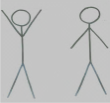 Цель: смена вида деятельностиКоллективная форма организации обучения.Приём обучения – полная передача организации динамической паузы учащимся класса. Создание условий, при которых обучающиеся самостоятельно организуют и проводят этап занятия.T: Дети, вы устали?  Давайте сделаем зарядку. Кто нам поможет?P7: Hands up!      Hands down!       We stand up!      And we sit down! P8: стихотворение «Teddy – bear».IX. Закрепление конструкции “Is it a …?”T: And now let’s play the game “Guess”. Я загадаю какого - нибудь животного, а вы должны отгадать.P1:  Is it a dog?T: No.P2:  Is it a fish?T: No.P2:  Is it a bear?T: Yes, it is a bear. Ты становишься ведущим. Загадай животное.P2:  Guess!X. Формирование навыков устной речиГрупповая форма обучения.T:  I like bears and you? P1, P2, P3, P4, P5T:  Следующее задание в группах. Let’s work in groups.А сейчас давайте попробуем нарисовать наших любимых животных. Возьмите листья березы, липы. Раскрасьте их. Сделайте несколько отпечатков на листе. Дайте подсохнуть. Дорисуйте, используя карандаши.T:  Узнайте, какиe  животные вам нравятся. Are you ready? Ваша группа готова? Кто от вашей группы расскажет?P1: Sasha likes dogs. Tanya likes frogs.P2, P3, P4, P5T: What poems do you know about animals?P1, P2, P3ИтогT: Наше занятие подошло к концу. Кому понравилось? Что понравилось больше всего? Goodbye, children! Ch:  Bye, Наталья Васильевна!Конспект занятия внеурочной деятельности по программе «Занимательный английский» Тема занятия:  ЗнакомствоТип занятия: применение знаний, умений и навыков.Форма проведения – игровая.Планируемые результаты:Предметные – умение вести диалог – расспрос.Учащиеся научатся:- пользоваться языковой догадкой;- рассказывать,  как их зовут, сколько им лет, из какой они страны.- участвовать в элементарном диалоге.Учащиеся получат возможность:- воспроизводить наизусть небольшие произведения детского фольклора; - использовать языковую догадку.Метапредметныерезультаты:ПознавательныеОпределять общую цель занятия и пути ее достижения: 1)развитие фонетических навыков, 2)  вопросо – ответные реплики, 3) повторение лексики по теме «Знакомство»,4) развитие речевого умения: диалог.РегулятивныеФормулировать и удерживать учебные задачи, развивать самостоятельность.КоммуникативныеВзаимодействовать (сотрудничать) с соседом, в группе. Обращаться за помощью, формулировать свои затруднения.ЛичностныеОсознание языка, в том числе иностранного, как основного средства общения между людьми; ориентация на успех.Цель: создание  условий  для усвоения лексики по теме «Знакомство».Учебные задачи: 1.Создать ситуацию, при которой возникает необходимость формулировать проблему, предлагать пути ее решения для усвоения полученных знаний.2. Создать условия для развития у учащихся умения структурировать информацию.3. Формировать умение контролировать свою деятельность, обнаруживать и исправлять ошибки.Методы и приёмы организации деятельности учащихся:- организация самостоятельного выполнения задания с оказанием индивидуальной помощи тем, кому она необходима;- организация работы в группах, парах.Учебно - методическое обеспечение:демонстрационные карточки для составления плана урока, картинки с изображением  сказочных персонажей, карточки с названием страны, аудиозапись.                               Ход занятияI. Организационно - мотивационный  этап.Цель: организовать направленное внимание на начало занятия.T: Good morning, children!Ch: Good morning, N.V! T: I am glad to see you. Take your seats. II. ЦелеполаганиеФронтальная форма обучения.Фронтальная работа.T: Meet our guest (обезьянка). She will help us (перевод). Her name is Pam.(Игра с мячом. Pam – Ch.)Pam: Who are you?P1: I am Kristina.Pam: Who are you?P2: I am Masha.T:  Дети, что делала Пэм?Ch: Знакомилась.T: Как вы думаете, какая тема нашего занятия? P1: Тема занятия - «Знакомство».T: Как вы думаете, какая цель нашего занятия?P2: Мы   должны научиться знакомиться по – английски.T: Какие шаги мы должны сделать, чтобы достичь цели?P1: Мы будем петь песенку о знакомстве.P2: Мы будем играть.P3: Делать зарядку. T:  Давайте составим план работы. Будем стараться работать строго по плану.III.Фонетическая зарядкаT:  Let’s begin our work.  Очень важно умение правильно и красиво говорить. По утрам  Pam делает специальную зарядку, произнося отдельные звуки. Repeat after me: [w], [w], [w], [w] (округлите и немного вытяните губы вперед, как будто вы собираетесь задуть свечку); [n], [n], [n], [n] (кончик языка при произнесении этого звука необходимо ставить на бугорки за верхними зубами).- Сегодня  обезьянка проснулась очень рано. Решила навести в доме порядок. Она выбила пыль из коврика [t] – [t], а потом из дивана [d] – [d]. (Чтобы произнести эти звуки правильно, надо поднять язычок вверх и поставить кончик языка на бугорки за верхними зубами.) Потом обезьянка позвонила в колокольчик, прибежали друзья, и она с ними поздоровалась: “Good morning!” Затем Pam пригласила всех на прогулку. Друзья гуляли по лесу и повторяли за обезьянкой:      Together, together,      Together, every day;      Together, together,       We work and play. (скороговорка)T: Good! Well done!IV. Развитие познавательной деятельностиT: А сейчас  познакомимся со сказочными персонажами.T: Давайте скажем Pam, какие вопросы можно задавать, когда знакомятся?P1: Who are you?(Учитель раздает картинки со сказочными персонажами.) T: Узнайте, кто с вами рядом сидит. (Работа по цепочке)T: Какой еще можно задать вопрос, когда знакомятся?P2: How old are you? T: Узнайте, сколько лет твоему соседу. (Работа по цепочке)V. Формирование навыков диалогической речиИгра “Meet your friend”T: Girls! Stand up, please. Make a small ring. And you, boys – stand up, make a big ring. Ребята, кто помнит какая тема нашего занятия? Как вы думаете, какое следующее задание нужно выполнить? P5: Надо познакомиться.P1: Hello, I am Буратино. And who are you?  P2: Hello, Буратино. I am Чиполлино.  How old are you?P1: I am seven. How old are you? P2: I am six. Мальчики двигаются по часовой стрелке, каждый раз знакомясь с новым сказочным персонажем.T: Very good!T: А теперь давайте поиграем. Let’splay.Игра «Угадайка». Учитель завязывает платком глаза водящего. Ученики по очереди подходят к водящему и здороваются. Водящий по голосу должен отгадать ученика.VI. Динамическая паузаЦель: смена вида деятельностиКоллективная форма организации обучения.Приём обучения – полная передача организации динамической паузы учащимся класса. Создание условий, при которых обучающиеся самостоятельно организуют и проводят этап занятия.T: Дети, вы устали? А Pam устала. Давайте сделаем зарядку. Кто нам поможет?P6:  One, two, three!       Hop, hop, hop!      One, two, three!      Stop, stop, stop!Ch: Clap, clap, clap your hands!       Clap your hands together!      Stamp, stamp, stamp your feet!      Stamp your feet together!T: Good! Take your seats. VII. Развитие умения воспроизводить песнюT:  Сказочные герои любят петь. Давайте споем вместе с Pam песенку. (Песня “ Who are you?”)Ch: I am Nick. I am Nick. I am Nick. And who are you?       I am Ann. I am Ann. I am Ann. And who are you?       I am Mike. I am Mike. I am Mike. And who are you?       I am Nell. I am Nell. I am Nell. And who are you?T: Very good!VIII.Развитие познавательной деятельностиПриёмы обучения - организация парной работы. T: Pam  хочет узнать из какой вы страны.Pam : Are you from Russia?P1:  Yes. I am from Russia.Pam : Are you from America?P2: No. I am from Russia.Pam : Are you from Africa?P3: No. I am from Russia.T: Let’s work in pairs. Turn to each other.Вспомните правила работы в парах! (Дана таблица.  В первом столбике -   названия  стран. В конверте  -  карточки с именами мальчиков и девочек. Посоветуйтесь  и определите, кто из какой страны. Наклейте соответствующие имена. Здесь на предметном столике клей. Обменяйтесь вашими работами с парой напротив. Оцените работу,  используя слова верно, неверно. (Осуществление взаимопроверки)  У кого нет ошибок?T: Well done! Молодцы! Справились с заданием.IX.  Подведение итогов занятияГрупповая  форма обучения.T: Ребята,   вы научились знакомиться?Ch: Да.T: Теперь мы можем смело отправиться в международный детский лагерь.Представитель от каждой группы подойдет к предметному столику  и возьмет конверт, в котором лежат  карточки с названием страны. Посоветуйтесь в группе и определите, кто из какой страны приехал в лагерь. Если нужно придумайте себе имя.  А теперь от имени героя познакомьтесь.P1: Hello. I am Bob.P2: Hello, Bob. I am Slava.P1: Where are you from?P2: I am from Russia. Where are you from?P1: I am from America. How old are you?P2: I am seven. How old are you?P1: I am six. T: Представители от каждой группы выйдут к доске и презентуют результаты своей работы. P1, P2, P3, P4, P5.T: Наше занятие подошло к концу. Чему мы сегодня научились? Кому понравилось? Что понравилось больше всего? Goodbye, children! Ch:  Bye, Наталья Васильевна!                       Конспект занятия внеурочной деятельности по программе «Занимательный английский» Тема занятия: Мир  игрушекТип занятия: применение знаний, умений и навыков.Форма проведения - игровая.Планируемые результаты:Предметные - умение вести диалог - расспрос.Обучающиеся научатся:- пользоваться языковой догадкой;- рассказывать,  какие игрушки есть у друзей (You have got, He/She has got, I have got.)- опознавать грамматические явления, отсутствующие в родном языке (артикли).Обучающиеся получат возможность:- участвовать в элементарном диалоге;- воспроизводить наизусть небольшие произведения детского фольклора; - использовать языковую догадку.ЛичностныеОсознание языка, в том числе иностранного, как основного средства общения между людьми; ориентация на успех.Метапредметные:ПознавательныеОпределять общую цель занятия и пути ее достижения: 1)развитие фонетических навыков, 2)  вопросо – ответные реплики, 3) повторение лексики по теме «Игрушки»,4) развитие речевого умения: диалог.РегулятивныеФормулировать и удерживать учебные задачи, развивать самостоятельность.КоммуникативныеВзаимодействовать (сотрудничать) с соседом, в группе. Обращаться за помощью, формулировать свои затруднения.Цель: создание  условий для усвоения лексики по теме «Игрушки ».Задачи: 1.Создать ситуацию, при которой возникает необходимость формулировать проблему, предлагать пути ее решения для усвоения полученных знаний.2.Обеспечивать условия для развития у школьников умения строить алгоритм своих действий.3. Создавать условия для развития у учащихся умения структурировать информацию.4. Формировать умение контролировать свою деятельность, обнаруживать и исправлять ошибки.Методы и приёмы организации деятельности  учащихся:- организация самостоятельного выполнения задания с оказанием индивидуальной помощи тем, кому она необходима;- организация работы в группах, парах.Учебно – методическое обеспечение:демонстрационные карточки для составления плана урока, картинки с изображением  игрушек, игрушки, клей,  конверты с заданием, аудиозапись.                                           Ход занятияI. Организационно - мотивационный  этап. Цель: организовать направленное внимание на начало занятия.T: Good morning, children!Ch: Good morning, good morning!        Good morning to you!       Good morning, good morning!       We are glad to see you.T: I am glad to see you.  II. Целеполагание Фронтальная форма обучения.T:  Look at the blackboard. What   can you see on these pictures? P1: I can see a doll.P2: I can see a ball. P3: I can see a ship.T:   Как вы думаете, какая тема нашего занятия? И что мы будем делать?P1: Тема занятия - «Игрушки». P2: Toys.P2: Мы будем петь.P3: Делать зарядку, говорить об игрушках.P4: Мы будем играть.T:  Давайте составим план работы.III.Фонетическая зарядкаT:  Repeat it after me: cats, kittens, cars, dolls, bears, trains, planes, ships, puppies, balls. T: Good!IV. Развитие познавательной деятельностиПриёмы обучения - организация парной работы. 1) T: Let’s work in pairs. Turn to each other.Вспомните правила работы в парах! (Учитель раздает задания) Что вы отнесли к первой группе?  P1: Названия игрушек.T: Read the words.T: Что вы отнесли ко второй группе?  P2: Ко второй группе относятся цифры.P3: Мы составили такие словосочетания: one frog, two cars, seven   teddy bears.T: Very good!2) Групповая  форма обучения.T:  And now let’s work in groups.Представитель от каждой группы получит конверт с заданием. (Прочтите фразу и исправьте рисунок) Здесь на предметном столике клей и ножницы. Если они понадобятся – возьмите. Давайте посмотрим, что у вас получилось. Все готовы? Are you ready? (Отчет о работе в группе. 1-2 человека от группы)3) T: Сегодня я принесла свой «волшебный мешочек». В нем много игрушек. Чтобы отгадать, какие это игрушки, я буду показывать звук, а вы должны назвать его и вспомнить в каком слове он встречается. (Дети называют игрушки и ставят на стол.)T: What toys have I got?P1: You have got dolls.P2: You have got cars.P3: You have got puppies.T: How many dolls have I got?P1: You have got two dolls.T: How many   cars have I got?P2: You have got   three cars.T: How many puppies have I got?P3: You have got one puppy.V. Развитие умения воспроизводить песнюT: Let’s get into two teams and sing our song. The first team will sing a question, the second team will sing the answer.(Песня “What  have you got?”; Учащиеся поют, образовав  круг.)VI. Формирование навыков диалогической речиT: And now let’s play a little.Игра “ Назови рифму” (Ученик, назвавший слово получает картинку с цифрой)Far (car), frog (dog), grain (train), wall (ball, doll), share (bear), trip (ship), slog (frog)Ученики с картинками выходят к доске, остальные задают вопрос What  have you got?”P1:  I have got   three cars.P2: I have got   four dolls.T: Very good! VII. Динамическая паузаЦель: смена вида деятельностиКоллективная форма организации обучения.Приём обучения – полная передача организации динамической паузы учащимся класса. Создание условий, при которых  учащиеся самостоятельно организуют и проводят этап занятия.T: Дети, вы устали?  Давайте сделаем зарядку. Кто нам поможет?P6: One, two, three      Hop, hop, hop!      One, two, three      Stop, stop, stop. P7: стихотворение «Teddy – bear». VIII. Формирование навыков устной речиГрупповая  форма обучения.T: Следующее задание в группах. Let’s work in groups.Узнайте, какие игрушки у вас есть дома. Are you ready? Ваша группа готова? Кто от вашей группы расскажет?P1, P2, P3, P4, P5T: I wonder what toys do you like to play with?  I like to play with a doll. And you?  P1, P2, P3, P4, P5T: What poems do you know about toys?P1, P2, P3, P4,T: I like to draw dolphins and you? Take clean paper and pencils. Draw, please.Are you ready? (Учащиеся показывают свои рисунки и говорят, что они любят рисовать.) P1, P2, P3, P4, P5IX. ИтогT: Наше занятие подошло к концу. Кому понравилось? Что понравилось больше всего? Good bye, children! Ch:  Bye, Наталья Васильевна!Приложение №4Скороговорки1) Ann’s cat is black. 2) Cob is Dob’s dog. Tob is Mob’s dog.3) Sid sees, Sid sees, Sid sees    Six trees, six trees, six trees.4) Pat’s black cat is in Pat’s black hat.5) I see a big black cat,   Big black cat,   Big black cat,   What a big black cat!   What a cat! What a cat!6) Jiggety – jig, jiggety – jig,    Pete’s dog is little.   And Dan’s dog is big.   Jiggety – jig, jiggety – jig.7) A girl sees three big grey geese.8) Here is a rose.    The rose is red.9) Snow is so snowy,   When it’s snowing.10) She sells sea – shells on the sea – shore.11) Together, together,      Together, every day;      Together, together,      We work and play.12) The more we think of safety,      of safety, of safety,       The more we think of safety,      The safer we shall be.13) Swan swam over the sea,      Swim, swan, swim!      Swan swam back again.     Well swam, swan!14) That man sat on my hat in the tram.      He is a bad man that’s a fact.15) Pat keeps two pets     A cat and a rat.     Pat likes his pets    And his two pets like Pat.                                                                                                                                                     Приложение №5Критерии оценивания ключевых компетентностейПриложение №6Муниципальное бюджетное  общеобразовательное учреждение  «Лицей № 10» города Белгорода2 классАнглийский язык                                                 Let’s play zoo		ПодготовилаСвеженцева Наталья Васильевна, 		учитель английского языкавысшей квалификационной категории                   МБОУ «Лицей № 10» г. Белгород,  2013 г.                                                       Урок 2 классТема: Let’s play zooТип урока: урок первичного предъявления новых знаний и способов учебных действий.Форма проведения - игровая.Планируемые результаты:Предметные - умение вести диалог.Учащиеся научатся:- называть предметы во множественном числе;- называть количество предметов;- пользоваться справочным материалом, представленным в виде схем, правил;- пользоваться языковой догадкой;- опознавать грамматические явления, отсутствующие в родном языке (артикли).Учащиеся получат возможность:- участвовать в элементарном диалоге;- воспроизводить наизусть небольшие произведения детского фольклора; - использовать контекстуальную или языковую догадку при восприятии на слух текста, содержащего некоторые незнакомые слова.Универсальные учебные действия:ПознавательныеОпределять общую цель урока и пути ее достижения: 1)развитие фонетических навыков, 2) повторение грамматических схем, 3) вопросо - ответные реплики, 4) повторение лексики по теме «Животные»,5) развитие речевого умения: диалог.РегулятивныеФормулировать и удерживать учебные задачи, развивать самостоятельность.КоммуникативныеВзаимодействовать (сотрудничать) с соседом, в группе. Обращаться за помощью, формулировать свои затруднения.ЛичностныеОсознание языка, в том числе иностранного, как основного средства общения между людьми; ориентация на успех.Цель: создать условия для усвоения грамматического материала по теме « Множественное число существительных».Учебные задачи: 1. Создать учебную ситуацию, при которой возникает необходимость формулировать проблему, предлагать пути ее решения для усвоения полученных знаний.2. Обеспечивать условия для развития у школьников умения строить алгоритм своих действий.3. Создавать условия для развития у учащихся умения структурировать информацию.4. Формировать умение контролировать свою деятельность, обнаруживать и исправлять ошибки.Учебно - методическое обеспечение:1)Биболетова М.З., Денисенко О.А., Трубанева Н.Н. Английский язык: Английский с удовольствием / Enjoy English: учебник   для 2 класса общеобразовательных учреждений - Обнинск: Титул, 2011.2)Биболетова М.З., Денисенко О.А., Трубанева Н.Н.  Enjoy English: рабочая  тетрадь - Обнинск: Титул, 2011.3)картинки по теме «Животные»,  магнитная доска, геометрические фигуры, мяч, аудиозапись.                                                  Ход урокаI.Организационно - мотивационный моментT: Good morning, children! Ch: Good morning, good morning!      Good morning to you.      Good morning, good morning!      We are glad to see you.T: I’m glad to see you too. Take your sits. II. Определение темы и цели урокаT:  Look at the blackboard. There are many pictures of some animals. Which animals can you see on these pictures?P1: I can see a parrot.P2: I can see a fox. P3: I can see a tiger.T: Now children I am very interested where do they live?Ch: They live in the zoo.T: Do you want to go to the zoo? А вы хотите пойти в зоопарк? Ответьте с помощью коротких реплик: Yes, I do. No, I don’t.P1:  Yes, I do. P2:  Yes, I do.T: Ребята, как вы думаете, какая тема нашего урока? Найдите самостоятельно страницу в учебнике, на которой мы будем работать. Как вы думаете, какие задания мы будем выполнять на уроке?  Посоветуйтесь в группах. P1:  Тема урока - «Зоопарк».P2: Составлять по схемам рассказ.P3: Составлять диалог.P4: Знакомиться с жителями зоопарка.P5: Узнаем новое правило.P6: Познакомимся с новой буквой.T: Определите, какая будет цель урока?P7: Научиться называть несколько  предметов. T: We are going   to play and to sing. We are going to play zoo. (перевод)  And now let’s go to the zoo. III. Фонетическая зарядкаT: Итак, мы в необычном зоопарке мистера Брауна. На детской площадке живут и играют малыши. Как вы думаете, что мы должны сделать вначале?P1: поздороваться. (учитель показывает картинки, дети здороваются).С второклассниками здороваются слонята [h] - [h] - [h] - hello, hello, hello,тигрята - let’s, let’s, let’s, попугайчики - [ei] -[ei] -[ei].Над детской площадкой разносится: play -  play - play. Let’s play! Let’s play! Забавные лисята бегают за пчелой, которая весело жужжит [z] - [z] - [z] - [z]. Пробегая мимо животных, лисята дружно приветствуют их: Dogs! Monkeys! Tigers! Lions! Bears! Пчела пролетела мимо медведя [iz] - [iz] - [iz],  а за ней промчались лисята. Медвежата закричали foxes,  foxes,  foxes,  и побежали за ними. Все рады видеть гостей. Только медвежонок Билли грустный. Мартин исчез, и Билли не может его найти.IV. Развитие познавательной деятельностиT: Let’s do Ex.1. Kate, read the task. Сейчас мы будем его искать. Для того,  чтобы найти Мартина, нужно правильно построить предложения. (Учащиеся описывают по схемам друга Билли). T: Good! Well done! Thank you! Good of you! А сейчас прочтите самостоятельно правило в учебнике. Мы часто называем несколько предметов. Что происходит со словами?Ch:  В этих словах появляется дополнительный звук. T: Какой: a lion - lions? Ch: [z]. T:  a cat - cats. Ch: [s].T: a fox - foxes. Ch: [iz]. T:  Давайте попробуем сформулировать правило. P2:  Англичане, называя несколько предметов, произносят в конце слова[s], если слово заканчивается на глухую согласную. P3: Называя несколько предметов, мы должны произносить в конце слова [z], если слово заканчивается на звонкую согласную. P4: Когда мы называем несколько предметов, в конце слова после шипящих и свистящих   надо произносить [iz]. T: Repeat it after me: cats, rabbits, parrots, elephants, bears, lions, tigers, foxes. (Учитель показывает знаки транскрипции.) T: Давайте будем учиться применять и употреблять это правило. Let’s play a little. Игра называется «Волшебное зеркало». Я буду называть животное, а вы должны его увеличить в несколько раз. ( На доске карточки со звуками [s], [z], [iz].)  Затем учитель показывает картинку с изображением животного, не называя его, и цифру. Учащиеся называют количество животных. T: Good! Well done! Thank you! Good of you. Let’s do Ex.2. Rita, read the task.  Обучающиеся  выполняют Ex.2.T: Давайте послушаем Мартина. Скажите, все ли он правильно рассмотрел. (Звучит аудиозапись)T: Let’s play zoo. Давайте продолжим играть. (Ex.4.)T: Кто хочет быть директором зоопарка? Ask him questions. (На доске схемы)P1: Have you got a rabbit?P2: Yes, I have.P3: Have you got a crocodile? P2: No, I have not.P4: Have you got a lion?P2: No, I have not.P5: Have you got three elephants?P2: No, I have not. I have got two elephants.T: Кролик Мартин нашелся, мы все рады. Let’s sing a song “The more we are together”.T: Кролик Мартин передал для вас загадки.1) They are green and big.  They can swim well.2) They are very big and grey. 3) They are red. They like rabbits.V. Формирование навыков   диалогической   речи.Игра “Let’s play zoo”(элементы проектной деятельности)T:  Теперь мы   отправимся в зоопарк в Лондоне - London zoo.Выберите одного человека от группы - кто подойдет и возьмет конверт, в котором лежат  карточки с названием животных  и  карточки с изображением животных. Посоветуйтесь в группе и определите, каких животных можно поместить в один вольер? Вы все согласны?  Возьмите клей на предметном столике. Приклейте животных и их названия.T:  How many bears have you got?P1: I have got three bears.T:  How many tigers have you got?P2: I have got four tigers.T: Very good!VI. ФизкультминуткаT: Дети, вы устали? Давайте сделаем зарядку. Кто нам поможет?P6:  Hands up! Hands down!Hands on hips! Hands on shoulders!Bend left! Bend right!Hands up! Hands down!Sit down! VII. Формирование навыков письмаT:  Нам нужно прочитать слова, в которых есть незнакомая буква. Что нужно  сделать?P6: Познакомимся с новой буквой.T:   Look at my card. It is a big letter U and it is a small letter u. Listen to the poem. Если встретишь букву U, значит скоро быть дождю. “U” сегодня подобрела, подарила зонт umbrella. Repeat it after me. Who wants to recite the poem? (Учитель спрашивает желающих) T:   Open your workbooks and write three big and small letters U. Shut   your workbooks. Как вы думаете, что мы сейчас будем с вами делать?Ch: Читать правило. T:  Let’s read the words: Run, up, pupil, music. (Учитель показывает транскрипционные значки)VIII. Домашнее задание - упр.1, 2, стр. 19 (Р.Т.).X. РефлексияT: А теперь давайте проверим как вы усвоили новый материал. Игра  «Волшебное зеркало».IX. Подведение итоговT: Какой цели вы сегодня достигли? Дети, чему мы научились?  Какие шаги были предприняты? I’ll put you marks. (Анализ и самоанализ полученных оценок)T: The lesson is over. Good bye, children.Ch:  Bye, Наталья Васильевна!Система действий учителя Система действий учителя Система действий учащихсяПедагогические действия учителяПедагогические приемыДеятельность учащихсяСпособствует целеполаганию.«вызов» в форме картинки, общение со сказочным персонажем, отрывок из музыкального произведения1) Определяют цель урока, занятия2) Определяют задачи урока, занятия3) Строят план урока, занятияОрганизовывает работу в команде.Создание содержательных и организационных условий в классе (группе) с применением активных методов обучения.Сотрудничают.Обучают друг друга.Самостоятельно создают алгоритм деятельности при работе в парах и группах.Организовывает поиск рационального способа решения коммуникативной задачи.Примеры  выполненияРешают коммуникативную задачу.Обеспечивает благоприятные условия презентации  результатов.Создание доброжелательной атмосферы.Опоры для говорения.Представляют результаты выполнения коммуникативного задания. Организовывает само- и взаимооценивание.Четкие стандарты и критерии оценивания Оценивают себя и сверстников, используют слова «верно» и «неверно».Контролирует усвоение,  проводит рефлексию (подведение итогов занятия).Анализируют   свою работу, делают  выводы, обсуждают  допущенные ошибки.Помогает сформулировать цели дальнейшей деятельности с опорой на достигнутые результаты.Ставят цели дальнейшей деятельности с опорой на достигнутые результаты. Наименование по показателямИспользуемые методикиМотивация к изучению предметаМетодика изучения мотивации учения младших школьников – «Оценка школьной мотивации»Автор: Лусканова Н. Г. [11]Сформированность коммуникативной компетенцииМетодика оценивания коммуникативной компетентностиАвтор: Тарасова С.C. [2]Социометрический статус в классеМетодика оценки социального статуса в коллективе Дж. Морено [12]ГодисследованияКол-во учащихсяВысокий уровень мотивации,%Хороший уровень мотивации,%Внеучебная мотивация%Низкий уровень мотивации%2011 - 20121284622,111,211,62013 - 201412853,231,214,88,6Учебный годКлассКачество знаний, %Успеваемость, %2012 - 20132 «Г»1001002012 - 20132 «Д»791002012 - 20133 «А»901002012 - 20133 «Б»851002012 - 20134 «А»831002012 - 20134 «Б»771002012 - 20134 «В»751002012 - 20134 «Г»731002012 - 20134 «Д»771002012 - 2013В среднем за год831002013 – 2014     2 «А»83 1002013 – 2014     2 «В»1001002013 – 2014     2 «Г»93 1002013 – 20142 «Д»100 1002013 – 20143 «А»100 100 2013 – 20143 «Б»75100 2013 – 20143 «В»100 100 2013 – 20143 «Д»100 100 2013 – 20144 «Б»100100 2013 – 20144 «В»88 100 2013 – 20144 «Г»92 100 2013 – 20144 «Д»92 100 2013 – 2014В среднем за год94 100 2014-20152 «А»1001002014-20152 «Б»1001002014-20152 «Д»1001002014-20153 «А»84 1002014-20153 «В»92 1002014-20153 «Г»92 1002014-20153 «Д»92 1002014-20154 «А»1001002014-20154 «Б»92 1002014-20154 «В»1001002014-20154 «Г»84 1002014-20154 «Д»1001002014-2015В среднем за год94100Уровень развития2012-2013 уч. год2013-2014 уч. год2014-2015 уч. годВысокий 2540    50Средний 50454040Низкий 25151010Год обучениялидерпредпочитаемыепринятыеотверженные2013 - 2014203634102014 - 20152035405Ключевые компетенции и их показателиОценкаОценкаОценкаКлючевые компетенции и их показатели012Ключевые компетенции и их показателиОтсутствуетЧастично присутствуетЯрко выраженаКоммуникативная компетенцияОвладение новыми языковыми средствамиУстные монологические высказыванияУстные диалогические высказыванияПисьменная презентацияОвладение страноведческим материаломУмения выходить из положения в условиях дефицита языковых средствИнформационная компетенцияНавыки работы с информацией в учебном предметеНавыки работы с дополнительной информациейНавыки работы при использовании КТ, Интернет-ресурсовРешение проблемыПонимание ситуации проблемыУмение сформулировать проблему